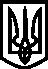 УКРАЇНА ВИКОНАВЧИЙ КОМІТЕТМЕЛІТОПОЛЬСЬКОЇ  МІСЬКОЇ  РАДИЗапорізької областіР О З П О Р Я Д Ж Е Н Н Яміського голови 17.08.2020                                                                              	    № 238-рПро створення комісії з розподілугрошової допомоги за активну роботуголовам квартальних комітетів та уповноваженим в мікрорайонах містау 2020 роціКеруючись законами України «Про місцеве самоврядування в Україні», «Про органи самоорганізації населення», на підставі міської програми «Вуличні комітети», затвердженої рішенням 52 сесії Мелітопольської міської ради Запорізької області VII скликання від 18.11.2019 № 7/46 «Про затвердження міської програми «Вуличні комітети», з метою обґрунтованого поділу грошової допомогиЗОБОВ ҆ЯЗУЮ:Створити комісію з розподілу грошової допомоги за активну роботу голів квартальних комітетів та уповноважених в мікрорайонах міста у 2020 році та затвердити її склад:Члени комісії:Контроль за виконанням цього розпорядження покласти на заступника міського голови з питань діяльності виконавчих органів ради Судакова І.Секретар Мелітопольської міської ради 				Роман  РОМАНОВРудакова Ірина Володимирівна- перший заступник міського голови з питань діяльності виконавчих органів ради, голова комісіїСудаков Ігор Ігорович- заступник міського голови з питань діяльності виконавчих органів ради, заступник голови комісіїД’яковОлег Іванович- заступник начальника управління житлово-комунального господарства Мелітопольської міської ради Запорізької області;          2Чабан Яна Володимирівна- начальник фінансового управління Мелітопольської міської ради Запорізької області;Корніцька Олена Ярославівна- завідувач сектору по роботі з уповноваженими в мікрорайонах міста виконавчого комітету Мелітопольської міської ради Запорізької області;Солом’яна Світлана В’ячеславівна - начальник управління правового забезпечення